                            PREMIER MŰVÉSZETI SZAKGIMNÁZIUM ÉS AMI BUDAPESTI TAGINTÉZMÉNYE               1143 Budapest, Gizella út 37. OM: 201425 Tel.: +36 30 9600219
             http://www.premiermuveszeti.hu, e-mail: premiermuveszeti@gmail.com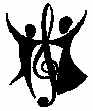 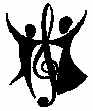 BEIRATKOZÁSI LAP A 2018/2019. TANÉVREMűvészeti ág (a megfelelőt kérjük aláhúzni):
zeneművészet, táncművészet A képzés jellege (a megfelelőt kérjük aláhúzni):párhuzamos (nappali) szakgimnáziumi (4+1 évfolyam)
érettségire épülő (esti): szórakoztató zenész II. (2 év), szórakoztató zenész I. (2 év)                                      kortárs,-modern tánc II. (2 év), kortárs,-modern tánc I. (2 év)Tanszak: _________________________________	Név: _____________________________________ Születési név: __________________________
Oktatási azonosító szám (11 jegyű): __________________________________________________TAJ szám: _________________________	Személyi igazolvány száma: _____________________Állampolgársága: ____________________ Diákigazolvány száma: _________________________
Születési hely: __________________________________________________________________
Születési idő: ____________év __________________________________ hó _____________nap
Lakcím: _______________________________________________________________________
______________________________________________________________________________
Telefonszám: ___________________________________________________________________E-mail cím: ____________________________________________________________________
Anyja leánykori neve: ____________________________________________________________
Gondviselő neve: ________________________________________________________________
Iskola vagy munkahely neve és címe:   _______________________________________________
Művészeti előtanulmányok (év, tanszak): _____________________________________________
______________________________________________________________________________Részesült –e OKJ-s szakképzésben? (mikor? hol?) ___________________________________________________________________________________________________________________Alulírott nyilatkozom, hogy a rólam készült képi- és hangfelvételek a médiában és a Premier Művészeti Szakgimnázium és Alapfokú Művészeti Iskola online felületein megjelenjenek.Dátum: ____________________________	                        _______________________________	                      aláírás